ENGAGE 2 PROGRAMME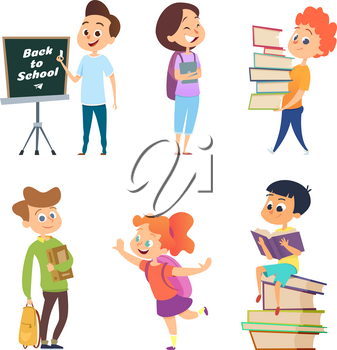 This year, the school has again received DE funding to implement the Engage Programme. This is a result of missed learning due to Covid 19 closures and offers schools the opportunity to target certain pupils for additional support with their learning. Within the school, this will take place on Tuesdays / Wednesdays / Thursdays and Mrs C. Dunne will be the support teacher.Mrs. Dunne’s role will be to support the class teachers and she will deliver the normal prepared classwork but in a small group setting. This will allow our pupils to benefit from extra adult support. This programme will involve classes from Primary 3 – 7 and selected pupils will only participate in 1 group session per day. The key focus will be upon Literacy and Numeracy but may involve other aspects of the curriculum from time to time.